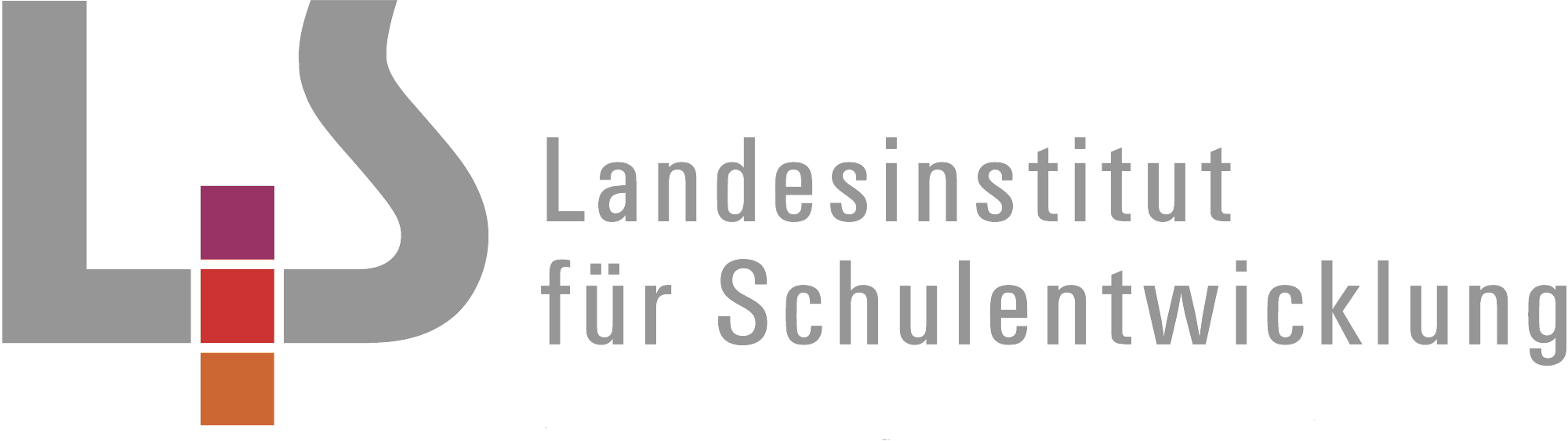 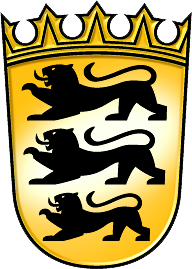 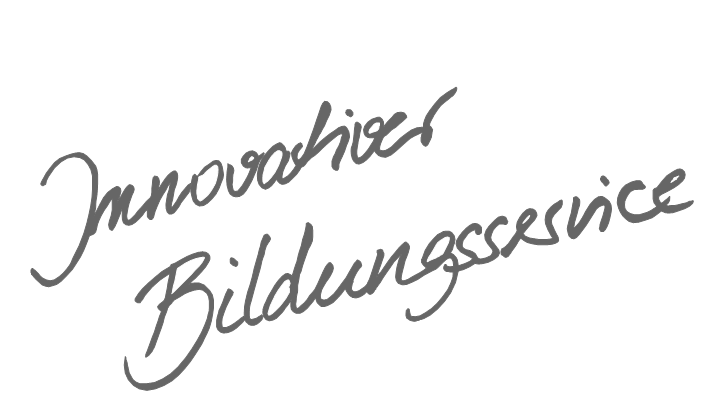 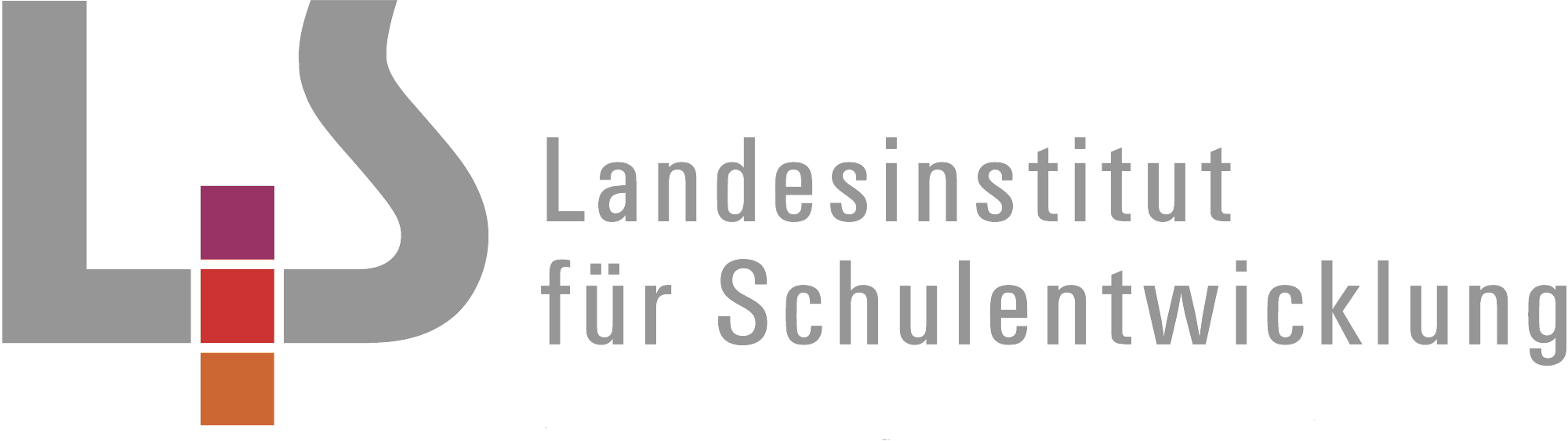 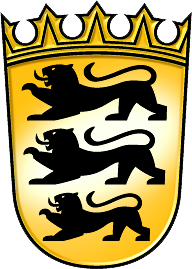 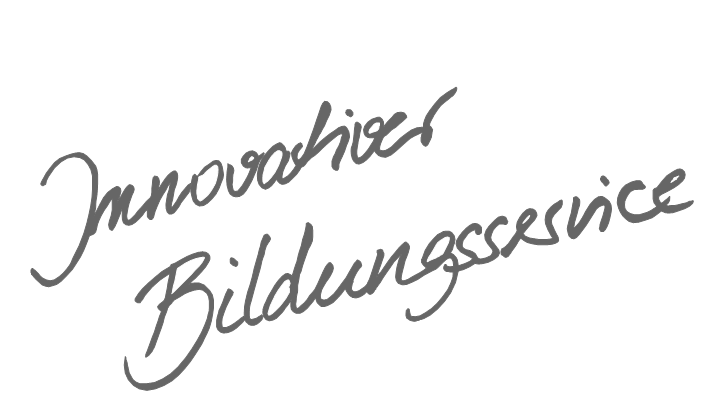 InhaltsverzeichnisAllgemeines Vorwort zu den Beispielcurricula	IFachspezifisches Vorwort	IIÜbersicht	IIIEvangelische Religionslehre – Klasse 7	11. Kann es Gerechtigkeit geben?	12. Wer ich bin und was mir wichtig ist	33. Jesus von Nazareth: Wie Wunder wirken?!	54. Ich bin so frei.	7Evangelische Religionslehre – Klasse 8	105. Was andere glauben	106. Auf was vertraue ich? – Reformation	13Vorschlag für das Schulcurriculum: Suchtprävention – Sehnsüchte	15Allgemeines Vorwort zu den BeispielcurriculaBeispielcurricula zeigen eine Möglichkeit auf, wie aus dem Bildungsplan unterrichtliche Praxis werden kann. Sie erheben hierbei keinen Anspruch einer normativen Vorgabe, sondern dienen vielmehr als beispielhafte Vorlage zur Unterrichtsplanung und -gestaltung. Diese kann bei der Erstellung oder Weiterentwicklung von schul- und fachspezifischen Jahresplanungen ebenso hilfreich sein wie bei der konkreten Unterrichtsplanung der Lehrkräfte.Curricula sind keine abgeschlossenen Produkte, sondern befinden sich in einem dauerhaften Entwicklungsprozess, müssen jeweils neu an die schulische Ausgangssituation angepasst werden und sollten auch nach den Erfahrungswerten vor Ort kontinuierlich fortgeschrieben und modifiziert werden. Sie sind somit sowohl an den Bildungsplan, als auch an den Kontext der jeweiligen Schule gebunden und müssen entsprechend angepasst werden. Das gilt auch für die Zeitplanung, welche vom Gesamtkonzept und den örtlichen Gegebenheiten abhängig und daher nur als Vorschlag zu betrachten ist.Der Aufbau der Beispielcurricula ist für alle Fächer einheitlich: Ein fachspezifisches Vorwort thematisiert die Besonderheiten des jeweiligen Fachcurriculums und gibt ggf. Lektürehinweise für das Curriculum, das sich in tabellarischer Form dem Vorwort anschließt.In den ersten beiden Spalten der vorliegenden Curricula werden beispielhafte Zuordnungen zwischen den prozess- und inhaltsbezogenen Kompetenzen dargestellt. Eine Ausnahme stellen die modernen Fremdsprachen dar, die aufgrund der fachspezifischen Architektur ihrer Pläne eine andere Spaltenkategorisierung gewählt haben. In der dritten Spalte wird vorgeschlagen, wie die Themen und Inhalte im Unterricht umgesetzt und konkretisiert werden können. In der vierten Spalte wird auf Möglichkeiten zur Vertiefung und Erweiterung des Kompetenzerwerbs im Rahmen des Schulcurriculums hingewiesen und aufgezeigt, wie die Leitperspektiven in den Fachunterricht eingebunden werden können und in welcher Hinsicht eine Zusammenarbeit mit anderen Fächern sinnvoll sein kann. An dieser Stelle finden sich auch Hinweise und Verlinkungen auf konkretes Unterrichtsmaterial.Die verschiedenen Niveaustufen des Gemeinsamen Bildungsplans der Sekundarstufe I werden in den Beispielcurricula ebenfalls berücksichtigt und mit konkreten Hinweisen zum differenzierten Vorgehen im Unterricht angereichert.Fachspezifisches VorwortIm Kerncurriculum des Faches Evangelische Religionslehre werden die spezifischen Zielsetzungen des Bildungsauftrages durch verbindlich erwartete Lernergebnisse konkretisiert und als Kompetenzen formuliert. Dabei werden die als grundlegend und unverzichtbar erachteten fachbezogenen Kenntnisse und Fertigkeiten vorgegeben. Kompetenzen weisen folgende Merkmale auf: Sie zielen ab auf die erfolgreiche und verantwortungsvolle Bewältigung von Aufgaben und  Problemstellungen. Sie stellen eine Zielperspektive für längere Abschnitte des Lernprozesses dar. Sie sind für die persönliche Bildung und Lebensgestaltung sowie für die weitere schulische und berufliche Ausbildung von Bedeutung und ermöglichen anschlussfähiges Lernen.Die erwarteten Kompetenzen sind in Kompetenzbereichen zusammengefasst, die das Fach strukturieren. Aufgabe des Unterrichts im Fach Evangelische Religionslehre ist es, die Kompetenzentwicklung der Schülerinnen und Schüler anzuregen, zu unterstützen, zu fördern und langfristig zu sichern. Bei der Entwicklung eines Planes, der die Kompetenzen verteilt wurden diese Grundeinsichten dahingehend berücksichtigt, dass die verschiedenen Bereiche miteinander verschränkt wurden. Die sieben Bereiche des Bildungsplans für die Evangelische Religionslehre sind inhaltlich identisch mit den sieben „Dimensionen“ des Bildungsplans 2004. Dabei sind alle Bereiche untereinander anschlussfähig und damit unterrichtlich miteinander verknüpfbar: So berührt etwa Frage nach Gott die Frage nach Jesus Christus (und umgekehrt!), aber auch die Frage nach der Bibel oder die Frage nach dem Menschen und seiner Verantwortung oder schließlich auch die nach der Kirche oder den Religionen und Weltanschauungen. Deshalb kann eine Unterrichtssequenz die unterschiedlichsten Verknüpfungen von Teilkompetenzen aus allen Bereichen bieten – und damit jeweils einen völlig anderen Unterrichtsplan hervorbringen. Ein Beispielcurriculum kann aus der Fülle der Möglichkeiten aber immer nur ein Angebot machen bieten. Die Möglichkeit hier Neues zu gestalten, ist dadurch eröffnetIn einem Beispielcurriculum können die prozessbezogenen wie die inhaltsbezogenen Kompetenzen immer nur in einer bestimmten Reihenfolge notiert werden. Diese Reihenfolge wird jedoch häufig gar nicht der Chronologie des Unterrichts entsprechen. Im Unterricht werden Kompetenzen angebahnt, dann mit anderen verknüpft, danach erneut aufgegriffen und weitergeführt. Dadurch tauchen einzelne Teilkompetenzen an unterschiedlichen Stellen des Beispielcurriculums immer wieder auf. Das Wesen der Kompetenzorientierung besteht nicht zuletzt in der mehrfachen Einübung der einzelnen Teilkompetenzen.ÜbersichtEvangelische Religionslehre – Klasse 7Evangelische Religionslehre – Klasse 8TitelZentrale didaktischeFragenVerknüpfungen zu anderenSequenzen1. Kann es Gerechtigkeit geben? Was ist Gerechtigkeit? An welchen Normen sollen wir uns orientieren? Gelten Normen für alle? Warum soll ich sie einhalten?2. Wer ich bin und was mir wichtig istWer bin ich? Was bedeutet mir die Gruppe? Wie komme ich mit anderen Menschen zurecht? Wer will ich einmal werden?Siehe 7. Auf was vertraue ich?3.  Jesus von Nazareth. Wie Wunder wirken?!Was hat Jesus getan? Welche Möglichkeiten eröffnet das für Menschen? 4. Ich bin so frei.. Kann man Christen erkennen? Wie werde ich Teil einer Religionsgemeinschaft? Worin besteht das Herz des evangelischen Glaubens? Wo und wie hilft evangelische Kirche Menschen?5. Was andere glauben Warum wird in den Religionen gefeiert? Was bedeutet das: „ Heilige Schriften “? Welche Bedeutung haben die jeweiligen Heiligen Schriften und religiöser Handlungen?6. Auf was vertraue ich? Reformation Was bin ich wert? Wie gehe ich mit Niederlagen um? Was macht mich stark? Worauf kann ich vertrauen? Bezug zur Reformation.Siehe 2. Wer ich bin und was mir wichtig istVorschlag für das Schulcurriculum: Suchtprävention – Sehnsüchte Was bedeuten Freiheit und Abhängigkeit?Wie kann ich mit Problemen umgehen?Wo kann ich Hilfe finden?1. Kann es Gerechtigkeit geben?ca. 14 Std.1. Kann es Gerechtigkeit geben?ca. 14 Std.1. Kann es Gerechtigkeit geben?ca. 14 Std.1. Kann es Gerechtigkeit geben?ca. 14 Std.Was ist das: „Gerechtigkeit“? An welchen Normen sollen wir uns orientieren? Gelten Normen für alle? Warum soll ich sie einhalten? Was ist das: „Gerechtigkeit“? An welchen Normen sollen wir uns orientieren? Gelten Normen für alle? Warum soll ich sie einhalten? Was ist das: „Gerechtigkeit“? An welchen Normen sollen wir uns orientieren? Gelten Normen für alle? Warum soll ich sie einhalten? Was ist das: „Gerechtigkeit“? An welchen Normen sollen wir uns orientieren? Gelten Normen für alle? Warum soll ich sie einhalten? Prozessbezogene KompetenzenInhaltsbezogene KompetenzenKonkretisierung,
Vorgehen im UnterrichtHinweise, Arbeitsmittel, 
Organisation, VerweiseDie Schülerinnen und Schüler könnenDie Schülerinnen und Schüler könnenFiktive Beispiele von Konflikten aus dem SchulalltagUnterschiedliche Perspektiven der Konfliktparteien aufzeigenWünsche und Bedürfnisse der Konfliktparteien wahrnehmen und benennenLösungsoptionen entwickeln, die die Bedürfnisse möglichst aller berücksichtigenSchülerinnen und Schüler schildern aus ihrer Perspektive Situationen in denen die Frage nach Gerechtigkeit auftauchtWoher weiß ich was gerecht ist?Verständigung über unterschiedliche Formen von Gerechtigkeit ( z.B. jedem nach seiner Leistung, jedem das Gleiche, jedem nach seinem Bedarf/ Bedürfnissen)Überprüfen dieser Aspekte an Fallbeispielen (Familien-/ Geschwister-konstellation, Kinderarbeit, Kinderrechte, Situationen im Schulalltag, obdachlose Kinder und Jugendliche)Gerechtigkeit kontrovers in einem biblischen GleichnisSorgt Gott für Gerechtigkeit?Soziale Gerechtigkeit als ein wesentliches Anliegen der ProphetenZiel der Kritik, sozialer Friede, Gemeinschaftsverpflichtung und GerechtigkeitBraucht es Propheten?Kennzeichen von Propheten?Motivation von Propheten?Kritische Auseinandersetzung mit gegenwärtigen „Heilsversprechen“ und „Unheilsankündigungen“An Beispiel/en  Engagement für soziale Gerechtigkeit kennenlernen und diskutierenWeltläden / Fair TradeOikocredit / Projekte MicrocreditProjekt Brot für die Weltlokale diakonische ArbeitBeispiele könnten sein:Abschreiben, Entwenden von Gegenständen, üble Nachrede, Ausschließen von PausenaktivitätenGerecht ist, wenn … RankinglistePlacemat „Gerechtigkeit“Evtl. Impulsfragen auf Plakaten mit ersten Stellungnahmen der Schülerinnen und Schüler (Rundgang im Form eines Gallery-Walks)Einer teilt und ein anderer wählt - ist das gerecht?Gerecht ist, wenn alle das Gleiche haben!?„Justitia“ hat verbundene Augen – warum?Wäre eine „Justitia“ mit offenen Augen gerechter?Gleichnis von den Arbeitern im Weinberg (Mt 20)Exemplarisch Kritik aus Amos, Micha, Hosea oder Jesaja, Jeremia (vgl. Exilseinheit aus den Klassen 5/6)Landesbildungsserver: https://lehrerfortbildung-bw.de/faecher/religion/gym/fb8/4_exil/Beispiele von prophetischem Engagement heuteBesuch im Weltladenwww.epiz.de  - Spielesammlungvgl. Brot für die Welt https://www.brot-fuer-die-welt.de/gemeinden/schulen/global-lernen/https://www.baden-wuerttemberg.oikocredit.de/Filmbeispiele zu Projekten2.1 Wahrnehmungs- und Darstellungfähigkeit1. Situationen erfassen, in denen letzte Fragen nach Grund, Sinn, Ziel und Verantwortung des  Lebens aufbrechen2. religiöse Phänomene und Fragestellungen in ihrem Lebensumfeld wahrnehmen und sie beschreiben4. in ethischen Herausforderungen mögliche religiös bedeutsame Entscheidungssituationen identifizieren2.2 Deutungsfähigkeit3. Texte, insbesondere biblische, sachgemäß und methodisch reflektiert auslegen4. den Geltungsanspruch biblischer und theologischer Texte erläutern und sie in Beziehung zum eigenen Leben und zur gesellschaftlichen Wirklichkeit setzen2.5 Gestaltungsfähigkeit3. angemessenes Verhalten in religiös bedeutsamen Situationen reflektieren3.2.2 Mensch(3) Ursachen von Konflikten analysieren und Perspektiven für konstruktive Lösungen aufzeigen(1) Kriterien für gerechtes Handeln (zum Beispiel Thora, Goldene Regel, jedem nach seiner Leistung, jedem das Gleiche, jedem nach seinem Bedarf) an Beispielen (Kleidung, Ernährung, Leistung, Besitz) überprüfen3.2.5 Jesus Christus(1) Hoffnungsaspekte neutestamentlicher Wundererzählungen und Gleichnisse herausarbeiten3.2.3 Bibel(2) Zusammenhänge zwischen prophetischem Wirken und Gerechtigkeit aufzeigen3.2.6 Kirche und Kirchen(3) sich mit einem kirchlichem Handlungsfeld auseinandersetzen (zum Beispiel Telefonseelsorge, Flüchtlingsarbeit, Schwangerschaftsberatung, Suchtberatung, Diakonie in lokalen Kontexten, Jugendarbeit)Fiktive Beispiele von Konflikten aus dem SchulalltagUnterschiedliche Perspektiven der Konfliktparteien aufzeigenWünsche und Bedürfnisse der Konfliktparteien wahrnehmen und benennenLösungsoptionen entwickeln, die die Bedürfnisse möglichst aller berücksichtigenSchülerinnen und Schüler schildern aus ihrer Perspektive Situationen in denen die Frage nach Gerechtigkeit auftauchtWoher weiß ich was gerecht ist?Verständigung über unterschiedliche Formen von Gerechtigkeit ( z.B. jedem nach seiner Leistung, jedem das Gleiche, jedem nach seinem Bedarf/ Bedürfnissen)Überprüfen dieser Aspekte an Fallbeispielen (Familien-/ Geschwister-konstellation, Kinderarbeit, Kinderrechte, Situationen im Schulalltag, obdachlose Kinder und Jugendliche)Gerechtigkeit kontrovers in einem biblischen GleichnisSorgt Gott für Gerechtigkeit?Soziale Gerechtigkeit als ein wesentliches Anliegen der ProphetenZiel der Kritik, sozialer Friede, Gemeinschaftsverpflichtung und GerechtigkeitBraucht es Propheten?Kennzeichen von Propheten?Motivation von Propheten?Kritische Auseinandersetzung mit gegenwärtigen „Heilsversprechen“ und „Unheilsankündigungen“An Beispiel/en  Engagement für soziale Gerechtigkeit kennenlernen und diskutierenWeltläden / Fair TradeOikocredit / Projekte MicrocreditProjekt Brot für die Weltlokale diakonische ArbeitBeispiele könnten sein:Abschreiben, Entwenden von Gegenständen, üble Nachrede, Ausschließen von PausenaktivitätenGerecht ist, wenn … RankinglistePlacemat „Gerechtigkeit“Evtl. Impulsfragen auf Plakaten mit ersten Stellungnahmen der Schülerinnen und Schüler (Rundgang im Form eines Gallery-Walks)Einer teilt und ein anderer wählt - ist das gerecht?Gerecht ist, wenn alle das Gleiche haben!?„Justitia“ hat verbundene Augen – warum?Wäre eine „Justitia“ mit offenen Augen gerechter?Gleichnis von den Arbeitern im Weinberg (Mt 20)Exemplarisch Kritik aus Amos, Micha, Hosea oder Jesaja, Jeremia (vgl. Exilseinheit aus den Klassen 5/6)Landesbildungsserver: https://lehrerfortbildung-bw.de/faecher/religion/gym/fb8/4_exil/Beispiele von prophetischem Engagement heuteBesuch im Weltladenwww.epiz.de  - Spielesammlungvgl. Brot für die Welt https://www.brot-fuer-die-welt.de/gemeinden/schulen/global-lernen/https://www.baden-wuerttemberg.oikocredit.de/Filmbeispiele zu Projekten2. Wer ich bin und was mir wichtig istca. 10 Std.2. Wer ich bin und was mir wichtig istca. 10 Std.2. Wer ich bin und was mir wichtig istca. 10 Std.2. Wer ich bin und was mir wichtig istca. 10 Std.Wer bin ich? Was bedeutet mir die Gruppe? Wie komme ich mit anderen Menschen zurecht? Wer will ich einmal werden? Wer bin ich? Was bedeutet mir die Gruppe? Wie komme ich mit anderen Menschen zurecht? Wer will ich einmal werden? Wer bin ich? Was bedeutet mir die Gruppe? Wie komme ich mit anderen Menschen zurecht? Wer will ich einmal werden? Wer bin ich? Was bedeutet mir die Gruppe? Wie komme ich mit anderen Menschen zurecht? Wer will ich einmal werden? Prozessbezogene KompetenzenInhaltsbezogene KompetenzenKonkretisierung,
Vorgehen im UnterrichtHinweise, Arbeitsmittel, 
Organisation, VerweiseDie Schülerinnen und Schüler könnenDie Schülerinnen und Schüler könnenWas mich stark macht und was mir wichtig istWie bin ich zu der/die  geworden, die/ der ich bin (Faktoren für Entwicklung und Identitätsbildung)Wie ich mich selber sehe und wie andere mich sehen.(Selbstbild und Fremdwahrnehmung). Wer möchte ich sein / werden? (Selbstdarstellung bzw. - inszenierung)Wer bin ich – einmal so und dann wieder anders? An Beispielen die Bedeutung und Funktion von Rollen, die sie in unterschiedlichen Kontexten einnehmen in ihrer Vielfalt herausarbeiten (z.B. Familie, Schule, Peergroup, Sportverein, ..)Warum braucht es Vorbilder / Antihelden?Wo schränken Vorbilder/Idole / Antihelden ein? (Eigenschaften und Merkmale von Vorbildern /Idolen herausarbeitenEigene „Bedürfnispyramide“ erstellenEvtl. Vergleich mit Maslowscher BedürfnispyramideMetaplanPhantasieübungen zu eigener ZukunftÜbungen zu Selbst-und FremdwahrnehmungArbeit am „Selbstbild“ und der Selbstdarstellung in sozialen Netzwerken, z.B. InstagramprofileVgl. hier Material „Castingshows“ („Bin ich gut genug? Der gecastete Mensch“ Übungen und Versuche aus der PsychologieVorbilder  und Antihelden aus Film, Fantasy, Comic, Science fiction, weitere Gestalten aus Literatur, Politik, Sport, Musik, Kirchengemeinde, Geschichte, ..Vgl. hier Material „Bin ich gut genug? – der gecastete Mensch“  auf2.1 Wahrnehmungs- und Darstellungfähigkeit1. Situationen erfassen, in denen letzte Fragen nach Grund, Sinn, Ziel und Verantwortung des  Lebens aufbrechen2. religiöse Phänomene und Fragestellungen in ihrem Lebensumfeld wahrnehmen und sie beschreiben2.3 Urteilsfähigkeit1. deskriptive und normative Aussagen unterscheiden und sich mit ihrem Anspruch auseinandersetzen5. im Zusammenhang einer pluralen Gesellschaft einen eigenen Standpunkt zu religiösen und ethischen Fragen einnehmen und ihn argumentativ vertreten2.4 Dialogfähigkeit1. sich auf die Perspektive eines anderen einlassen und sie in Bezug zum eigenen Standpunkt setzen3.2.1 Mensch(1) sich mit Fragen nach Identität, Selbstbild, Fremdwahrnehmung und Rollenzuschreibung imsozialen Zusammenleben (zum Beispiel Familie, Peergroup, soziale Netzwerke) auseinandersetzen3.2.2 Welt und Verantwortung(1) Kriterien für gerechtes Handeln (zum Beispiel Thora, Goldene Regel, jedem nach seiner Leistung, jedem das Gleiche, jedem nach seinem Bedarf) an Beispielen (Kleidung, Ernährung, Leistung, Besitz) überprüfen3.2.5 Jesus Christus(1) Hoffnungsaspekte neutestamentlicher Wundererzählungen und Gleichnisse herausarbeiten3.2.3 Bibel(2) Zusammenhänge zwischen prophetischem Wirken und Gerechtigkeit aufzeigen3.2.6 Kirche und Kirchen(3) sich mit einem kirchlichem Handlungsfeld auseinandersetzen (zum Beispiel Telefonseelsorge,Flüchtlingsarbeit, Schwangerschaftsberatung, Suchtberatung, Diakonie in lokalen Kontexten,Jugendarbeit)Was mich stark macht und was mir wichtig istWie bin ich zu der/die  geworden, die/ der ich bin (Faktoren für Entwicklung und Identitätsbildung)Wie ich mich selber sehe und wie andere mich sehen.(Selbstbild und Fremdwahrnehmung). Wer möchte ich sein / werden? (Selbstdarstellung bzw. - inszenierung)Wer bin ich – einmal so und dann wieder anders? An Beispielen die Bedeutung und Funktion von Rollen, die sie in unterschiedlichen Kontexten einnehmen in ihrer Vielfalt herausarbeiten (z.B. Familie, Schule, Peergroup, Sportverein, ..)Warum braucht es Vorbilder / Antihelden?Wo schränken Vorbilder/Idole / Antihelden ein? (Eigenschaften und Merkmale von Vorbildern /Idolen herausarbeitenEigene „Bedürfnispyramide“ erstellenEvtl. Vergleich mit Maslowscher BedürfnispyramideMetaplanPhantasieübungen zu eigener ZukunftÜbungen zu Selbst-und FremdwahrnehmungArbeit am „Selbstbild“ und der Selbstdarstellung in sozialen Netzwerken, z.B. InstagramprofileVgl. hier Material „Castingshows“ („Bin ich gut genug? Der gecastete Mensch“ Übungen und Versuche aus der PsychologieVorbilder  und Antihelden aus Film, Fantasy, Comic, Science fiction, weitere Gestalten aus Literatur, Politik, Sport, Musik, Kirchengemeinde, Geschichte, ..Vgl. hier Material „Bin ich gut genug? – der gecastete Mensch“  auf3. Jesus von Nazareth: Wie Wunder wirken?!ca. 10 Std.3. Jesus von Nazareth: Wie Wunder wirken?!ca. 10 Std.3. Jesus von Nazareth: Wie Wunder wirken?!ca. 10 Std.3. Jesus von Nazareth: Wie Wunder wirken?!ca. 10 Std.Die Unterrrichtssequenz durchdenkt die Fragen:  Was hat Jesus getan? Welche Möglichkeiten eröffnet das für Menschen?Die Unterrrichtssequenz durchdenkt die Fragen:  Was hat Jesus getan? Welche Möglichkeiten eröffnet das für Menschen?Die Unterrrichtssequenz durchdenkt die Fragen:  Was hat Jesus getan? Welche Möglichkeiten eröffnet das für Menschen?Die Unterrrichtssequenz durchdenkt die Fragen:  Was hat Jesus getan? Welche Möglichkeiten eröffnet das für Menschen?Prozessbezogene KompetenzenInhaltsbezogene KompetenzenKonkretisierung,
Vorgehen im UnterrichtHinweise, Arbeitsmittel, 
Organisation, VerweiseDie Schülerinnen und Schüler könnenDie Schülerinnen und Schüler könnenPerspektiven auf JesusDas Leben Jesu bestimmt unseren Jahres- und Wochenrhythmus, wir treffen in unserer Kultur immer wieder auf ihn im Alltag (z. B. Festzeiten, Kirchenjahr orientieren sich an Jesu Leben, Leiden und Sterben und der Auferstehung Jesu).Muss alles so bleiben, wie es ist? Geschichten, die neue Perspektiven eröffnenGleichnisse im Zusammenhang von Jesu Verkündigung der Herrschaft Gottes („schon und noch nicht“)Sind Jesu Wunder „Zauberei“?Wunderverständnis der Schülerinnen und Schüler aufgreifenWas geschieht bei der Heilung des Gelähmten?Unterschiedliche Dimensionen der Erzählung herausarbeitenWas verändert sich durch Jesu Eingreifen für den Gelähmten?Verständigung über  verschiedene Zugänge zur WirklichkeitUnterschiedliche Möglichkeiten, Wunder zu interpretieren Schülerinnen und Schüler diskutieren unterschiedliche Möglichkeiten Wunder zu interpretieren (symbolisch: Das ist nur im übertragenen Sinn gemeint, historisch-kritisch: das hat sich nicht so zugetragen, sondern soll etwas über Jesu Besonderheit zum Ausdruck bringen; psychologisch: die Seele wirkt sich aus auf den Körper; naturalistisch: genauso ist es passiert), indem sie sich im Klassenzimmer räumlich positionierenHoffnung und Gerechtigkeit heute: diakonisches HandelnBeispiele aus der Diakonie, in denen die Hoffnung Mt 11,2-6 („Blinde sehen, Lahme gehen, …“) zum Ausdruck kommt sowie Heilung und Hoffnung als Zeichen für mögliche Veränderung im Sinne von Jesu Predigt verstanden werden. Aufbauendes Lernen (vgl. Kl. 5/6)Anknüpfungspunkte z. B.:Jesus in Film, Literatur, Musik, Kunst, WerbungEntdeckungen im lokalen Umfeld, aktuellen Medien, …Bibeltext:Lk 15,1.2.8-9: Geschichte bis kurz vor Ende an die Hand geben, kreative Erzählschlüsse finden unter der Fragestellung: Was geschieht jetzt?Mt 11,2-6: Was verändert sich durch Jesu Kommen?„Magische“ Vorstellungen aus der Jugendliteratur und anderer Medien (Harry Potter, Fantasyfilme) aufgreifen und zu Jesu Handeln abgrenzen.Joh 5,1-13: Einsamkeit wird aufgehoben; Gemeinschaft hergestellt; er wird wieder beweglich; die Zeiterfahrung verändert sich („38 Jahre“!)Hoffnung auf ein „normales Leben“, wiederdazugehören; Erlösung aus der OhnmachtWundergeschichteMk 7,31-37 (LU): Die Heilung eines TaubstummenTextraumerkundung:I. Wie Schauspieler sprechen: II. In der Geschichte spazieren gehen: III. Klickbild erstellen IV. Mit anderen sprechen: Fragen und Aussagen notierenLeitfrage: Ist ein “Tauber” auch automatisch “stumm”? http://www.duden.de/rechtschreibung/taubstumm - Haben wir schon den richtigen Blick auf „Gehörlose“?https://www.youtube.com/watch?v=_zZHXWGOvCs Frage: Ist der „Sprecher“ des Videos schon geheilt?Wise Guys, RomanzeLokaler Bezug zu diakonischen Einrichtungen oder Projekten; aktuelle Texte Betroffener2.1 Wahrnehmungs- und Darstellungfähigkeit3. grundlegende religiöse Ausdrucksformen (Symbole, Ritten, Mythen, Räume, Zeiten) wahrnehmen, sie in verschiede-nen Kontexten wiedererkennen und sie einordnen2.2 Deutungsfähigkeit3. Texte, insbesondere biblische, sachgemäß und methodisch reflektiert auslegen4. den Geltungsanspruch biblischer und theologischer Texte erläutern und sie in Beziehung zum eigenen Leben und zur gesellschaftlichen Wirklichkeit setzen3.2.5 Jesus Christus(1) Hoffnungsaspekte neutestamentlicher Wundererzählungen und Gleichnisse herausarbeiten3.2.6 Kirche und Kirchen(3) sich mit einem kirchlichem Handlungsfeld auseinandersetzen (zum Beispiel Telefonseelsorge,Flüchtlingsarbeit, Schwangerschaftsberatung, Suchtberatung, Diakonie in lokalen Kontexten, Jugendarbeit)Perspektiven auf JesusDas Leben Jesu bestimmt unseren Jahres- und Wochenrhythmus, wir treffen in unserer Kultur immer wieder auf ihn im Alltag (z. B. Festzeiten, Kirchenjahr orientieren sich an Jesu Leben, Leiden und Sterben und der Auferstehung Jesu).Muss alles so bleiben, wie es ist? Geschichten, die neue Perspektiven eröffnenGleichnisse im Zusammenhang von Jesu Verkündigung der Herrschaft Gottes („schon und noch nicht“)Sind Jesu Wunder „Zauberei“?Wunderverständnis der Schülerinnen und Schüler aufgreifenWas geschieht bei der Heilung des Gelähmten?Unterschiedliche Dimensionen der Erzählung herausarbeitenWas verändert sich durch Jesu Eingreifen für den Gelähmten?Verständigung über  verschiedene Zugänge zur WirklichkeitUnterschiedliche Möglichkeiten, Wunder zu interpretieren Schülerinnen und Schüler diskutieren unterschiedliche Möglichkeiten Wunder zu interpretieren (symbolisch: Das ist nur im übertragenen Sinn gemeint, historisch-kritisch: das hat sich nicht so zugetragen, sondern soll etwas über Jesu Besonderheit zum Ausdruck bringen; psychologisch: die Seele wirkt sich aus auf den Körper; naturalistisch: genauso ist es passiert), indem sie sich im Klassenzimmer räumlich positionierenHoffnung und Gerechtigkeit heute: diakonisches HandelnBeispiele aus der Diakonie, in denen die Hoffnung Mt 11,2-6 („Blinde sehen, Lahme gehen, …“) zum Ausdruck kommt sowie Heilung und Hoffnung als Zeichen für mögliche Veränderung im Sinne von Jesu Predigt verstanden werden. Aufbauendes Lernen (vgl. Kl. 5/6)Anknüpfungspunkte z. B.:Jesus in Film, Literatur, Musik, Kunst, WerbungEntdeckungen im lokalen Umfeld, aktuellen Medien, …Bibeltext:Lk 15,1.2.8-9: Geschichte bis kurz vor Ende an die Hand geben, kreative Erzählschlüsse finden unter der Fragestellung: Was geschieht jetzt?Mt 11,2-6: Was verändert sich durch Jesu Kommen?„Magische“ Vorstellungen aus der Jugendliteratur und anderer Medien (Harry Potter, Fantasyfilme) aufgreifen und zu Jesu Handeln abgrenzen.Joh 5,1-13: Einsamkeit wird aufgehoben; Gemeinschaft hergestellt; er wird wieder beweglich; die Zeiterfahrung verändert sich („38 Jahre“!)Hoffnung auf ein „normales Leben“, wiederdazugehören; Erlösung aus der OhnmachtWundergeschichteMk 7,31-37 (LU): Die Heilung eines TaubstummenTextraumerkundung:I. Wie Schauspieler sprechen: II. In der Geschichte spazieren gehen: III. Klickbild erstellen IV. Mit anderen sprechen: Fragen und Aussagen notierenLeitfrage: Ist ein “Tauber” auch automatisch “stumm”? http://www.duden.de/rechtschreibung/taubstumm - Haben wir schon den richtigen Blick auf „Gehörlose“?https://www.youtube.com/watch?v=_zZHXWGOvCs Frage: Ist der „Sprecher“ des Videos schon geheilt?Wise Guys, RomanzeLokaler Bezug zu diakonischen Einrichtungen oder Projekten; aktuelle Texte Betroffener4. Ich bin so frei.ca. 10 Std.4. Ich bin so frei.ca. 10 Std.4. Ich bin so frei.ca. 10 Std.4. Ich bin so frei.ca. 10 Std.Die Unterrichtssequenz thematisiert elementare Merkmale, kulturelle Kennzeichen und Gestalten evangelischen Christentums. Ausgangspunkt ist dabei die gegenwärtig durchaus strittige Kontur des „typisch Evangelischen“ in einer säkularen, religionspluralen Welt. Die Unterrichtssequenz thematisiert elementare Merkmale, kulturelle Kennzeichen und Gestalten evangelischen Christentums. Ausgangspunkt ist dabei die gegenwärtig durchaus strittige Kontur des „typisch Evangelischen“ in einer säkularen, religionspluralen Welt. Die Unterrichtssequenz thematisiert elementare Merkmale, kulturelle Kennzeichen und Gestalten evangelischen Christentums. Ausgangspunkt ist dabei die gegenwärtig durchaus strittige Kontur des „typisch Evangelischen“ in einer säkularen, religionspluralen Welt. Die Unterrichtssequenz thematisiert elementare Merkmale, kulturelle Kennzeichen und Gestalten evangelischen Christentums. Ausgangspunkt ist dabei die gegenwärtig durchaus strittige Kontur des „typisch Evangelischen“ in einer säkularen, religionspluralen Welt. Prozessbezogene KompetenzenInhaltsbezogene KompetenzenKonkretisierung,
Vorgehen im UnterrichtHinweise, Arbeitsmittel, 
Organisation, VerweiseDie Schülerinnen und Schüler könnenDie Schülerinnen und Schüler könnenWoran erkennt man eigentlich Christinnen und Christen? Woran erkennt man evangelische Christinnen und Christen? Wie kommt man „in eine Religion hinein“?Wie kommt man ins Christentum hinein?Wo „schlägt das Herz“ des evangelischen Glaubens?- Was für dich unverzichtbar? (Bekenntnis)- Was gibt dir Halt/Wert im Leben? (Trost)- Was macht dir Mut und gibt dir Hoffnung? (Hoffnung)- Woran orientierst du dich? (Gebote)- Bin ich gut genug? (Rechtfertigung)Gibt es „typisch evangelische Lieder“ über Jesus Christus? Welche Personen könnten für „evangelisch sein“ stehen?Wo und wie hilft evangelische Kirche Menschen im Leben? Aus welchen Gründen tun dies evangelische Christen/innen?Bildergalerie: mit Zuordnung von äußeren Merkmalen und Religionszugehörigkeit (z. B. Muslime, Hindu, Alltagsmenschen).Deutlich soll werden: Äußere Merkmale sagen wenig bis nichts über innere Einstellungen und Haltungen. Evangelische Identität als innere Haltung, die ausstrahlt.  Z. B. Geburt und/oder Beschneidung: Judentum; Islam; Taufe: Christentum; Hindu: Geburt; „erben“; „heilige Schnur“.Sammlung und kreative Gestaltung  von Taufsprüchen aus der Klasse oder aus Internetsammlungen herstellen; evtl. auch Sammlung von Tauffotos); Recherche (in Kirchengemeinde) und Diskussion: Kindertaufe, Erwachsenentaufe, Tauf“aufschub“ Taufe und KonfirmationBeispiele: „Woran du dein Herz hängst, das ist dein Gott“ (Luther, Großer Katechismus). Mögliche Lieder: EKG 209 (Ich möchte dass einer mit mir geht); EKG 341 (Nun freut euch lieben Christengmein).Evtl. auch vertiefte Betrachtung zu EKG 362, 2 (Jesus als Gott). Kreative Arrangements: Standbilder zu einzelnen Versen; Zuordnung von Symbolen u. ä. Bezugnahme zu Grundeinsichten LuthersGruppenarbeit: Recherche und Präsentation zu einen einem oder mehreren kirchlichen Arbeitsfeldern (Internetrecherche, auch als Hausaufgabe). Einladung eines kirchlichen Mitarbeiters aus einer diakonischen Einrichtung (Vorgängig: Erstellung eines Frage- und Themenkatalogs für die Besucher) 2.4 Dialogfähigkeit2. Gemeinsamkeiten und Unterschiede religiöser und nichtreligiöser Überzeugungen benennen und sie im Hinblick auf mögliche Dialogpartner kommunizieren2.2 Deutungsfähigkeit4. den Geltungsanspruch biblischer und theologischer Texte erläutern und sie in Beziehung zum eigenen Leben und zur gesellschaftlichen Wirklichkeit setzen2.5 Gestaltungsfähigkeit4. typische Sprachformen der Bibel und des christlichen Glaubens transformieren2.1 Wahrnehmungs- und Darstellungfähigkeit2. grundlegende religiöse Ausdrucksformen (Symbole, Riten, Mythen, Räume, Zeiten)wahrnehmen, sie in verschiedenen Kontexten wiedererkennen und sie einordnen.2.5 Gestaltungsfähigkeit1. sich mit Ausdrucksformen des christlichen Glaubens auseinandersetzen und ihren Gebrauch reflektieren3.2.1 Mensch(1) sich mit Fragen nach Identität, Fremdwahrnehmung und Rollenzuschreibungen im sozialen Zusammenleben (zum Beispiel Familie, Peergroup, soziale Netzwerke) auseinandersetzen3.2.3 Bibel(2) die Bedeutung der Bibel für reformatorisches Selbstverständnis erläutern3.2.4 Gott(1) Konsequenzen aus der Betonung des gnädigen Gottes (zum Beispiel Menschenbild, Erlösung, Kritik am Ablass) entfalten 3.2.5 Jesus Christus(2) Begründungen christlicher Freiheit (zum Beispiel verlorener Sohn, Paulus, Luther) darstellen 3.2.6 Kirche und Kirchen(3) sich mit einem kirchlichem Handlungsfeld auseinandersetzen (zum Beispiel Telefonseelsorge,Flüchtlingsarbeit, Schwangerschaftsberatung, Suchtberatung, Diakonie in lokalen Kontexten, Jugendarbeit)Woran erkennt man eigentlich Christinnen und Christen? Woran erkennt man evangelische Christinnen und Christen? Wie kommt man „in eine Religion hinein“?Wie kommt man ins Christentum hinein?Wo „schlägt das Herz“ des evangelischen Glaubens?- Was für dich unverzichtbar? (Bekenntnis)- Was gibt dir Halt/Wert im Leben? (Trost)- Was macht dir Mut und gibt dir Hoffnung? (Hoffnung)- Woran orientierst du dich? (Gebote)- Bin ich gut genug? (Rechtfertigung)Gibt es „typisch evangelische Lieder“ über Jesus Christus? Welche Personen könnten für „evangelisch sein“ stehen?Wo und wie hilft evangelische Kirche Menschen im Leben? Aus welchen Gründen tun dies evangelische Christen/innen?Bildergalerie: mit Zuordnung von äußeren Merkmalen und Religionszugehörigkeit (z. B. Muslime, Hindu, Alltagsmenschen).Deutlich soll werden: Äußere Merkmale sagen wenig bis nichts über innere Einstellungen und Haltungen. Evangelische Identität als innere Haltung, die ausstrahlt.  Z. B. Geburt und/oder Beschneidung: Judentum; Islam; Taufe: Christentum; Hindu: Geburt; „erben“; „heilige Schnur“.Sammlung und kreative Gestaltung  von Taufsprüchen aus der Klasse oder aus Internetsammlungen herstellen; evtl. auch Sammlung von Tauffotos); Recherche (in Kirchengemeinde) und Diskussion: Kindertaufe, Erwachsenentaufe, Tauf“aufschub“ Taufe und KonfirmationBeispiele: „Woran du dein Herz hängst, das ist dein Gott“ (Luther, Großer Katechismus). Mögliche Lieder: EKG 209 (Ich möchte dass einer mit mir geht); EKG 341 (Nun freut euch lieben Christengmein).Evtl. auch vertiefte Betrachtung zu EKG 362, 2 (Jesus als Gott). Kreative Arrangements: Standbilder zu einzelnen Versen; Zuordnung von Symbolen u. ä. Bezugnahme zu Grundeinsichten LuthersGruppenarbeit: Recherche und Präsentation zu einen einem oder mehreren kirchlichen Arbeitsfeldern (Internetrecherche, auch als Hausaufgabe). Einladung eines kirchlichen Mitarbeiters aus einer diakonischen Einrichtung (Vorgängig: Erstellung eines Frage- und Themenkatalogs für die Besucher) 5. Was andere glaubenca. 8 Std.5. Was andere glaubenca. 8 Std.5. Was andere glaubenca. 8 Std.5. Was andere glaubenca. 8 Std.Ausgehend von Festtagen und Festzeiten (religionsvergleichend) werden mit dem Schwerpunkt Islam vor allem Entstehung, Gestalt, und Gebrauch des Korans thematisiert. Das Leben Mohammed wird ebenfalls durch Rückbezug auf seine Bedeutung als Empfänger und Übermittler des Korans in den Blick genommen. Ausgehend von Festtagen und Festzeiten (religionsvergleichend) werden mit dem Schwerpunkt Islam vor allem Entstehung, Gestalt, und Gebrauch des Korans thematisiert. Das Leben Mohammed wird ebenfalls durch Rückbezug auf seine Bedeutung als Empfänger und Übermittler des Korans in den Blick genommen. Ausgehend von Festtagen und Festzeiten (religionsvergleichend) werden mit dem Schwerpunkt Islam vor allem Entstehung, Gestalt, und Gebrauch des Korans thematisiert. Das Leben Mohammed wird ebenfalls durch Rückbezug auf seine Bedeutung als Empfänger und Übermittler des Korans in den Blick genommen. Ausgehend von Festtagen und Festzeiten (religionsvergleichend) werden mit dem Schwerpunkt Islam vor allem Entstehung, Gestalt, und Gebrauch des Korans thematisiert. Das Leben Mohammed wird ebenfalls durch Rückbezug auf seine Bedeutung als Empfänger und Übermittler des Korans in den Blick genommen. Prozessbezogene KompetenzenInhaltsbezogene KompetenzenKonkretisierung,
Vorgehen im UnterrichtHinweise, Arbeitsmittel, 
Organisation, VerweiseDie Schülerinnen und Schüler könnenDie Schülerinnen und Schüler könnenExemplarisch Festtage und Festzeiten in Christentum, Judentum und Islam miteinander vergleichen:Warum wird in den Religionen gefeiert?Wie werden junge Menschen religions-mündig? (Konfirmation; Bar / Bat Mizwa-Begriff) Welche Bedeutung hat die jeweilige religiöse Handlung für die Jugendlichen, die Gemeinde, die Religion?Was bedeutet das: „heilige Schriften“?Der Gebrauch Heiliger Schriften im Gottesdienst: Was kann man mit einer Heiligen Schrift machen? Wie kommt die Heilige Schrift zu Gehör? Rezitation (im Judentum, Christentum, Islam) Predigt, Spiel (Christentum: Krippenspiel; Judentum: Purimspiele)Jesus ist geboren – Was wird da im Christentum eigentlich gefeiert? Der Lebensweg Mohammeds und der Koran, oder: Warum reitet Mohammed auf einem Pferd und Jesus auf einem Esel?„Noch Fragen zu Jesus und Mohammed?“ Welchen inneren Motivationen führen zu Einhaltung der „fünf Säulen“?Nicht nur Mohammed; oder Islam Ist nicht gleich Islam.Fragen und Statements für ein Gespräch mit Muslimen formulieren: Welche Fragen sind einfach? (grün) Welche Fragen sind schwierig? (gelb)  Welche Fragen sind sehr schwierig? (rot)Bei entsprechender Schwerpunktsetzung im Standardzeitraum Kl. 5/6 sind hier auch wie-derholende Unterrichtssequenzen denkbar. (vgl. inhaltsbezogene Kompetenzen: 3.1.7 (1) und 3.1.7 (2) sowie 3.1.6 (2) und 3.1.6 (3).Die Neuakzentuierung in Kl. 7/8 kann die Verurzelung der Festzeiten in der Lebenswelt junger Menschen beschreibenFilme:https://medienzentralen.de/medium40460/Ave-Mariahttps://medienzentralen.de/medium7/Was-glaubt-man-wenn-man-juedisch-isthttps://medienzentralen.de/medium30/Islam-in-DeutschlandKoranrezitationen, Gottesdienstliche Lesungen, Predigt, Purimfest Krippenspiele auf  YouTube. Vergleich von Texten, Gestaltungs- und Sprachformen (Arbeitsblatt erstellen) Mögliche Fragestellung zum Theologisieren: Warum sind Krippenspiele in christlichen Weihnachtsgottesdiensten so wichtig?Ausgangspunkt: Die Geburt Jesu in an Darstellungen der bildenden Kunst im Christentum und im Islam.(Darstellung zur Geburt Jesu im Koran z.B: Karl Josef Kuschel, Weihnachten und der Koran (Titelbild; Download  auch unter: http://www.patmos.de/images/978-3-8436-0250-1.jpg). Textvergleich: Lk 2, evtl. Mt 1,18-25;  Sure 19, 16-35. Fragestellung:  Was wird jeweils erzählt? Wie wird jeweils erzählt (Unterschiede in der sprachlichen Gestalt)  Bildliche Darstellung: Jesus und Mohammed reiten nebeneinander; zum Beispiel in Spuren-lesen 2, Stuttgart 2008, S. 129. Stationen auf dem Weg Mohammeds nach der Tradition. Dabei exemplarisch: Anlass und Beginn der Tätigkeit; Auftrag (Bei Mohammed: KoranempfangGegner und ihre Motive sowie Umgang mit den Gegnern; „Verkündigung“ (Monotheismus; Buße; Gerichtsvorstellung; zentraler Ort der Verehrung Allahs: Mekka und Kaaba; Gott ist gegenwärtig)Wurzeln der fünf Säulen des IslamsTod MohammedsIn den einschlägigen Religionsbüchern: Kursbuch, Ortswechsel, Moment mal!, Spuren-Lesen GFS oder mögliche Gruppenarbeit: Statements von Muslimen (Recherche im Netz) sammeln und auswerten.Ausgangspunkt („Basislager“): Wiederholungs-sequenz: Was wir bis jetzt über den Islam wissen. Arbeitsgruppe 1: Lernplakate herstellen zu: Fünf Säulen des Islam;  Schia und Sunna; Aleviten).Arbeitsgruppe 2: Recherche im Religionsbuch zu den Themen und „Spickzettel“ herstellen für die Klasse. Sicherung und Schluss: Gallerywalk (Bei Lern-plakaten); wechselseitiges Abhören (Bei SpickzettelMögliche Fragen versuchen zu beantworten:- Warum tragen einige Muslima ein Kopftuch?- Warum hat Muhammed Kriege geführt?- Warum ist fünfmal beten notwendig?-…..2.1 Wahrnehmungs- und Darstellungfähigkeit3. grundlegende religiöse Ausdrucksformen (Symbole, Riten, Mythen, Räume, Zeiten)wahrnehmen, sie in verschiedenen Kontexten wiedererkennen und sie einordnen2.2. Deutungsfähigkeit3. Texte, insbesondere biblische, sachgemäß und methodisch reflektiert auslegen2.4 Dialogfähigkeit3. sich aus der Perspektive des christlichen Glaubens mit anderen religiösen und nichtreligiösen Überzeugungen auseinandersetzen2. Gemeinsamkeiten und Unterschiede religiöser und nichtreligiöser Überzeugungen benennen und sie im Hinblick auf mögliche Dialogpartner kommunizieren3.2.7 Religionen und Weltanschauungen (2) Gemeinsamkeiten und Unterschiede zwischen Christentum, Islam und Judentum erläutern (zum Beispiel Heilige Schriften, Gebäude, Überzeugungen, Feste, Bräuche)3.2.3 Bibel(3) Unterschiede des Gebrauchs von Heiligen Schriften in den monotheistischen Religionen (Christentum, Judentum und Islam) entfalten.3.2 5 Jesus Christus(3) die Darstellung Jesu im Koran mit biblischen Quellen ver-gleichen 3.2.7 Religionen und Weltanschauungen (1) Wurzeln und Ausprägungen des Islam erläutern (zum Beispiel Bedeutung Mohammeds, Koran. […] Glaubensgrundsätze](3) Kriterien für einen Dia-log zwischen Angehörigen verschiedener Religionen formulieren.Exemplarisch Festtage und Festzeiten in Christentum, Judentum und Islam miteinander vergleichen:Warum wird in den Religionen gefeiert?Wie werden junge Menschen religions-mündig? (Konfirmation; Bar / Bat Mizwa-Begriff) Welche Bedeutung hat die jeweilige religiöse Handlung für die Jugendlichen, die Gemeinde, die Religion?Was bedeutet das: „heilige Schriften“?Der Gebrauch Heiliger Schriften im Gottesdienst: Was kann man mit einer Heiligen Schrift machen? Wie kommt die Heilige Schrift zu Gehör? Rezitation (im Judentum, Christentum, Islam) Predigt, Spiel (Christentum: Krippenspiel; Judentum: Purimspiele)Jesus ist geboren – Was wird da im Christentum eigentlich gefeiert? Der Lebensweg Mohammeds und der Koran, oder: Warum reitet Mohammed auf einem Pferd und Jesus auf einem Esel?„Noch Fragen zu Jesus und Mohammed?“ Welchen inneren Motivationen führen zu Einhaltung der „fünf Säulen“?Nicht nur Mohammed; oder Islam Ist nicht gleich Islam.Fragen und Statements für ein Gespräch mit Muslimen formulieren: Welche Fragen sind einfach? (grün) Welche Fragen sind schwierig? (gelb)  Welche Fragen sind sehr schwierig? (rot)Bei entsprechender Schwerpunktsetzung im Standardzeitraum Kl. 5/6 sind hier auch wie-derholende Unterrichtssequenzen denkbar. (vgl. inhaltsbezogene Kompetenzen: 3.1.7 (1) und 3.1.7 (2) sowie 3.1.6 (2) und 3.1.6 (3).Die Neuakzentuierung in Kl. 7/8 kann die Verurzelung der Festzeiten in der Lebenswelt junger Menschen beschreibenFilme:https://medienzentralen.de/medium40460/Ave-Mariahttps://medienzentralen.de/medium7/Was-glaubt-man-wenn-man-juedisch-isthttps://medienzentralen.de/medium30/Islam-in-DeutschlandKoranrezitationen, Gottesdienstliche Lesungen, Predigt, Purimfest Krippenspiele auf  YouTube. Vergleich von Texten, Gestaltungs- und Sprachformen (Arbeitsblatt erstellen) Mögliche Fragestellung zum Theologisieren: Warum sind Krippenspiele in christlichen Weihnachtsgottesdiensten so wichtig?Ausgangspunkt: Die Geburt Jesu in an Darstellungen der bildenden Kunst im Christentum und im Islam.(Darstellung zur Geburt Jesu im Koran z.B: Karl Josef Kuschel, Weihnachten und der Koran (Titelbild; Download  auch unter: http://www.patmos.de/images/978-3-8436-0250-1.jpg). Textvergleich: Lk 2, evtl. Mt 1,18-25;  Sure 19, 16-35. Fragestellung:  Was wird jeweils erzählt? Wie wird jeweils erzählt (Unterschiede in der sprachlichen Gestalt)  Bildliche Darstellung: Jesus und Mohammed reiten nebeneinander; zum Beispiel in Spuren-lesen 2, Stuttgart 2008, S. 129. Stationen auf dem Weg Mohammeds nach der Tradition. Dabei exemplarisch: Anlass und Beginn der Tätigkeit; Auftrag (Bei Mohammed: KoranempfangGegner und ihre Motive sowie Umgang mit den Gegnern; „Verkündigung“ (Monotheismus; Buße; Gerichtsvorstellung; zentraler Ort der Verehrung Allahs: Mekka und Kaaba; Gott ist gegenwärtig)Wurzeln der fünf Säulen des IslamsTod MohammedsIn den einschlägigen Religionsbüchern: Kursbuch, Ortswechsel, Moment mal!, Spuren-Lesen GFS oder mögliche Gruppenarbeit: Statements von Muslimen (Recherche im Netz) sammeln und auswerten.Ausgangspunkt („Basislager“): Wiederholungs-sequenz: Was wir bis jetzt über den Islam wissen. Arbeitsgruppe 1: Lernplakate herstellen zu: Fünf Säulen des Islam;  Schia und Sunna; Aleviten).Arbeitsgruppe 2: Recherche im Religionsbuch zu den Themen und „Spickzettel“ herstellen für die Klasse. Sicherung und Schluss: Gallerywalk (Bei Lern-plakaten); wechselseitiges Abhören (Bei SpickzettelMögliche Fragen versuchen zu beantworten:- Warum tragen einige Muslima ein Kopftuch?- Warum hat Muhammed Kriege geführt?- Warum ist fünfmal beten notwendig?-…..6. Auf was vertraue ich? – Reformationca. 12 Std. 6. Auf was vertraue ich? – Reformationca. 12 Std. 6. Auf was vertraue ich? – Reformationca. 12 Std. 6. Auf was vertraue ich? – Reformationca. 12 Std. Was bin ich wert? Wie gehe ich mit Niederlagen um? Was macht mich stark? Worauf kann ich vertrauen? Bezug zur Reformation.Was bin ich wert? Wie gehe ich mit Niederlagen um? Was macht mich stark? Worauf kann ich vertrauen? Bezug zur Reformation.Was bin ich wert? Wie gehe ich mit Niederlagen um? Was macht mich stark? Worauf kann ich vertrauen? Bezug zur Reformation.Was bin ich wert? Wie gehe ich mit Niederlagen um? Was macht mich stark? Worauf kann ich vertrauen? Bezug zur Reformation.Prozessbezogene KompetenzenInhaltsbezogene KompetenzenKonkretisierung,
Vorgehen im UnterrichtHinweise, Arbeitsmittel, 
Organisation, VerweiseDie Schülerinnen und Schüler könnenDie Schülerinnen und Schüler könnenLeistung: Was bin ich wert?Schönheit; Anerkennung; Wertschätzung; Zuneigung;Gruppenzugehörigkeit; NotenWie gehe ich mit Versagen und Niederlagen um?- Heutige  Felder des Versagens und der Niederlage im Vergleich zu Luthers „Niederlage“.Welche Erfahrungen machen mich stark?Perspektiven stärkender Glaubenserfahrungen aus der Bibel und Luthers Geschichte für heuteWorauf/auf wen kann ich vertrauen? Woher nehme ich meinen Mut?      Bibellektüre im LiteraturvergleichMachen Geschichten (Lesen; Film; Erzählungen) stark? Bildung als Stärkung.The Kings Speech (Film)Angst vor dem Versagen: https://medienzentralen.de/medium389/AngstWa(h)re Schönheit:https://medienzentralen.de/medium27513/Wa-h-re-Schoenheithttps://medienzentralen.de/medium11295/Laura-ich-bin-zu-duennLuthers Schulerfahrung –KlostererfahrungTurmerlebnis; Erfahrung der stärkende Kraft des Glaubens (Röm 1,17)F. Kafka, Der Vater (Kontrast zum Verlorenen Sohn – Lukas 15))Rekurs auf  reformatorische Bildungsinitiativen; Bildung werden angestoßen2.1 Wahrnehmungs- und Darstellungfähigkeit1. Situationen erfassen, in denen letzte Fragen nach Grund, Sinn, Ziel und Verantwortung des  Lebens auf-brechen2. religiöse Phänomene und Fragestellungen in ihrem Lebensumfeld wahrnehmen und sie beschreiben2.3. Urteilsfähigkeit1. deskriptive und normative Aussagen unterscheiden und sich mit ihrem Anspruch auseinandersetzen5. im Zusammenhang einer pluralen Gesellschaft einen eigenen Standpunkt zu religiösen und ethischen Fragen einnehmen und ihn argumentativ vertreten2.4 Dialogfähigkeit1. sich auf die Perspektive eines anderen einlassen und sie in Bezug zum eigenen Standpunkt setzen3.2.1 Mensch(3) Hintergründe krisenhafter Situationen (zum Beispiel Versagensangst, Leistungsdruck, Trennung, Liebeskummer, Sucht) und Strategien zur deren Bewältigung entfalten3.2.2 Welt und Verantwortung(2) anhand von Fallbeispielen die Aufgaben des Gewissens analysieren3.2.4 Gott(1) Konsequenzen aus der reformatorischen Betonung des gnädigen Gottes  (zum Beispiel Menschenbild Erlösung, Kritik am Ablass ) ziehen3.2.3 Bibel(2) die Bedeutung der Bibel für reformatorisches Selbstverständnis erläutern3.2.4 Gott(3) an Beispielen Folgen des christlichen Glaubens an Gott (zum Beispiel Franz von Assisi, Luther, Katharina von Bora, Friedrich von Bodelschwingh, Albert Schweitzer, Martin Luther King, Elisabeth von Thadden, Desmond Tutu, Local Heroes) untersuchen3.2.6 Kirche und Kirchen(1) Anliegen der Reformation (zum Beispiel an ausgewählten Stationen ihrer Geschichte erläutern(2) lokalgeschichtliche Aspekte der Reformation aufzeigenLeistung: Was bin ich wert?Schönheit; Anerkennung; Wertschätzung; Zuneigung;Gruppenzugehörigkeit; NotenWie gehe ich mit Versagen und Niederlagen um?- Heutige  Felder des Versagens und der Niederlage im Vergleich zu Luthers „Niederlage“.Welche Erfahrungen machen mich stark?Perspektiven stärkender Glaubenserfahrungen aus der Bibel und Luthers Geschichte für heuteWorauf/auf wen kann ich vertrauen? Woher nehme ich meinen Mut?      Bibellektüre im LiteraturvergleichMachen Geschichten (Lesen; Film; Erzählungen) stark? Bildung als Stärkung.The Kings Speech (Film)Angst vor dem Versagen: https://medienzentralen.de/medium389/AngstWa(h)re Schönheit:https://medienzentralen.de/medium27513/Wa-h-re-Schoenheithttps://medienzentralen.de/medium11295/Laura-ich-bin-zu-duennLuthers Schulerfahrung –KlostererfahrungTurmerlebnis; Erfahrung der stärkende Kraft des Glaubens (Röm 1,17)F. Kafka, Der Vater (Kontrast zum Verlorenen Sohn – Lukas 15))Rekurs auf  reformatorische Bildungsinitiativen; Bildung werden angestoßenVorschlag für das Schulcurriculum: Suchtprävention – Sehnsüchteca. 10 Std. Vorschlag für das Schulcurriculum: Suchtprävention – Sehnsüchteca. 10 Std. Vorschlag für das Schulcurriculum: Suchtprävention – Sehnsüchteca. 10 Std. Vorschlag für das Schulcurriculum: Suchtprävention – Sehnsüchteca. 10 Std. Was bedeuten Freiheit und Abhängigkeit? Wie kann ich mit Problemen umgehen? Wo kann ich Hilfe finden? Was bedeuten Freiheit und Abhängigkeit? Wie kann ich mit Problemen umgehen? Wo kann ich Hilfe finden? Was bedeuten Freiheit und Abhängigkeit? Wie kann ich mit Problemen umgehen? Wo kann ich Hilfe finden? Was bedeuten Freiheit und Abhängigkeit? Wie kann ich mit Problemen umgehen? Wo kann ich Hilfe finden? Prozessbezogene KompetenzenInhaltsbezogene KompetenzenKonkretisierung,
Vorgehen im UnterrichtHinweise, Arbeitsmittel, 
Organisation, VerweiseDie Schülerinnen und Schüler könnenDie Schülerinnen und Schüler könnenFreiheit und AbhängigkeitWelche Erwartungen werden an mich herangetragen und wie gehe ich damit in der Regel um?Wovon lasse ich mich bestimmen?Was ist mir wichtig?Wo fühle ich mich frei und wo(von) abhängig?Umgang mit ProblemenProbleme lösen Ängste aus Möglichkeiten des Umgangs damit  Auswege, LösungsstrategienKann der Glaube mich stärken?Was kann  mir Halt geben?Als geliebter Mensch selbstbewusst lebenSuchtmittel als Ausweg?Manchmal ist es nicht allein zu schaffenWo suche ich Hilfe?Wo finde ich Hilfe?Selbstbefragung  und Austausch in GruppeMindmapTagebucheintragUnterschiedliche Formen von Ängsten zusammentragen (Angst zu versagen, vor Einsamkeit, verspottet zu werden, Freund/innen zu verlieren, ...)Angst zu versagen: http://www.rpi-ekkw-ekhn.de/fileadmin/templates/rpi/normal/material/rpiimpulse/Gesamt_PDFs/RPI_Impluse_2-2016.pdfUnterschiedliche eigene Strategien mit Ängsten und Problemen umzugehen beschreiben und  diskutieren.Elemente der reformatorischen Erkenntnis werden wiederholt. Unter diesem Aspekt und seiner Bedeutung  für eine starke Persönlichkeit werden diverse Bibelstellen untersucht ( z. B. Ps 36; Ps 91; Ps121; Ps 129; 1. Mose 1,27; 1. Mose  2; Ps 8; Jes 41,10; Jes 43,1; Röm 3,21ff;)Gibt es eigene Erfahrungen damit? Erfahrungen von Bekannten Freund/innen?Reaktionen auf  Erfahrungsberichte Suchkranker MenschenZum Thema Prävention:Videoclips von http://bluprevent.de/2.1 Wahrnehmungs- und Darstellungfähigkeit1. Situationen erfassen, in denen letzte Fragen nach Grund, Sinn, Ziel und Verantwortung des  Lebens aufbrechen2. religiöse Phänomene und Fragestellungen in ihrem Lebensumfeld wahrnehmen und sie beschreiben3.2.1 Mensch(3) Hintergründe krisenhafter Situationen (z.B. Versagensangst, Leistungsdruck, Trennung, Liebeskummer, Sucht) und Strategien zu deren Bewältigung entfaltenFreiheit und AbhängigkeitWelche Erwartungen werden an mich herangetragen und wie gehe ich damit in der Regel um?Wovon lasse ich mich bestimmen?Was ist mir wichtig?Wo fühle ich mich frei und wo(von) abhängig?Umgang mit ProblemenProbleme lösen Ängste aus Möglichkeiten des Umgangs damit  Auswege, LösungsstrategienKann der Glaube mich stärken?Was kann  mir Halt geben?Als geliebter Mensch selbstbewusst lebenSuchtmittel als Ausweg?Manchmal ist es nicht allein zu schaffenWo suche ich Hilfe?Wo finde ich Hilfe?Selbstbefragung  und Austausch in GruppeMindmapTagebucheintragUnterschiedliche Formen von Ängsten zusammentragen (Angst zu versagen, vor Einsamkeit, verspottet zu werden, Freund/innen zu verlieren, ...)Angst zu versagen: http://www.rpi-ekkw-ekhn.de/fileadmin/templates/rpi/normal/material/rpiimpulse/Gesamt_PDFs/RPI_Impluse_2-2016.pdfUnterschiedliche eigene Strategien mit Ängsten und Problemen umzugehen beschreiben und  diskutieren.Elemente der reformatorischen Erkenntnis werden wiederholt. Unter diesem Aspekt und seiner Bedeutung  für eine starke Persönlichkeit werden diverse Bibelstellen untersucht ( z. B. Ps 36; Ps 91; Ps121; Ps 129; 1. Mose 1,27; 1. Mose  2; Ps 8; Jes 41,10; Jes 43,1; Röm 3,21ff;)Gibt es eigene Erfahrungen damit? Erfahrungen von Bekannten Freund/innen?Reaktionen auf  Erfahrungsberichte Suchkranker MenschenZum Thema Prävention:Videoclips von http://bluprevent.de/3.2.6 Kirche und Kirchen(3) sich mit einem kirchlichem Handlungsfeld auseinandersetzen (zum Beispiel Telefonseelsorge, Flüchtlingsarbeit, Schwangerschaftsberatung, Suchtberatung, Diakonie in lokalen Kontexten, Jugendarbeit)Freiheit und AbhängigkeitWelche Erwartungen werden an mich herangetragen und wie gehe ich damit in der Regel um?Wovon lasse ich mich bestimmen?Was ist mir wichtig?Wo fühle ich mich frei und wo(von) abhängig?Umgang mit ProblemenProbleme lösen Ängste aus Möglichkeiten des Umgangs damit  Auswege, LösungsstrategienKann der Glaube mich stärken?Was kann  mir Halt geben?Als geliebter Mensch selbstbewusst lebenSuchtmittel als Ausweg?Manchmal ist es nicht allein zu schaffenWo suche ich Hilfe?Wo finde ich Hilfe?Selbstbefragung  und Austausch in GruppeMindmapTagebucheintragUnterschiedliche Formen von Ängsten zusammentragen (Angst zu versagen, vor Einsamkeit, verspottet zu werden, Freund/innen zu verlieren, ...)Angst zu versagen: http://www.rpi-ekkw-ekhn.de/fileadmin/templates/rpi/normal/material/rpiimpulse/Gesamt_PDFs/RPI_Impluse_2-2016.pdfUnterschiedliche eigene Strategien mit Ängsten und Problemen umzugehen beschreiben und  diskutieren.Elemente der reformatorischen Erkenntnis werden wiederholt. Unter diesem Aspekt und seiner Bedeutung  für eine starke Persönlichkeit werden diverse Bibelstellen untersucht ( z. B. Ps 36; Ps 91; Ps121; Ps 129; 1. Mose 1,27; 1. Mose  2; Ps 8; Jes 41,10; Jes 43,1; Röm 3,21ff;)Gibt es eigene Erfahrungen damit? Erfahrungen von Bekannten Freund/innen?Reaktionen auf  Erfahrungsberichte Suchkranker MenschenZum Thema Prävention:Videoclips von http://bluprevent.de/